Mitsubishi Pajero Sport 1998-2007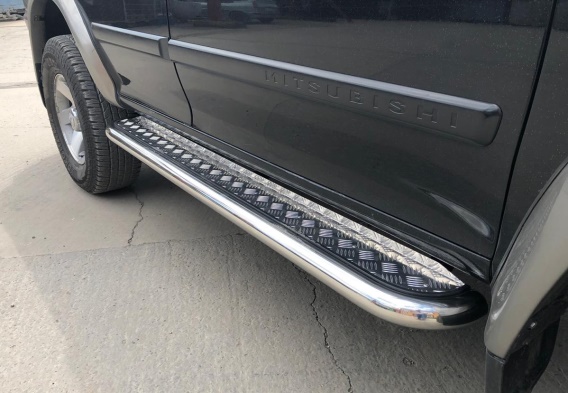 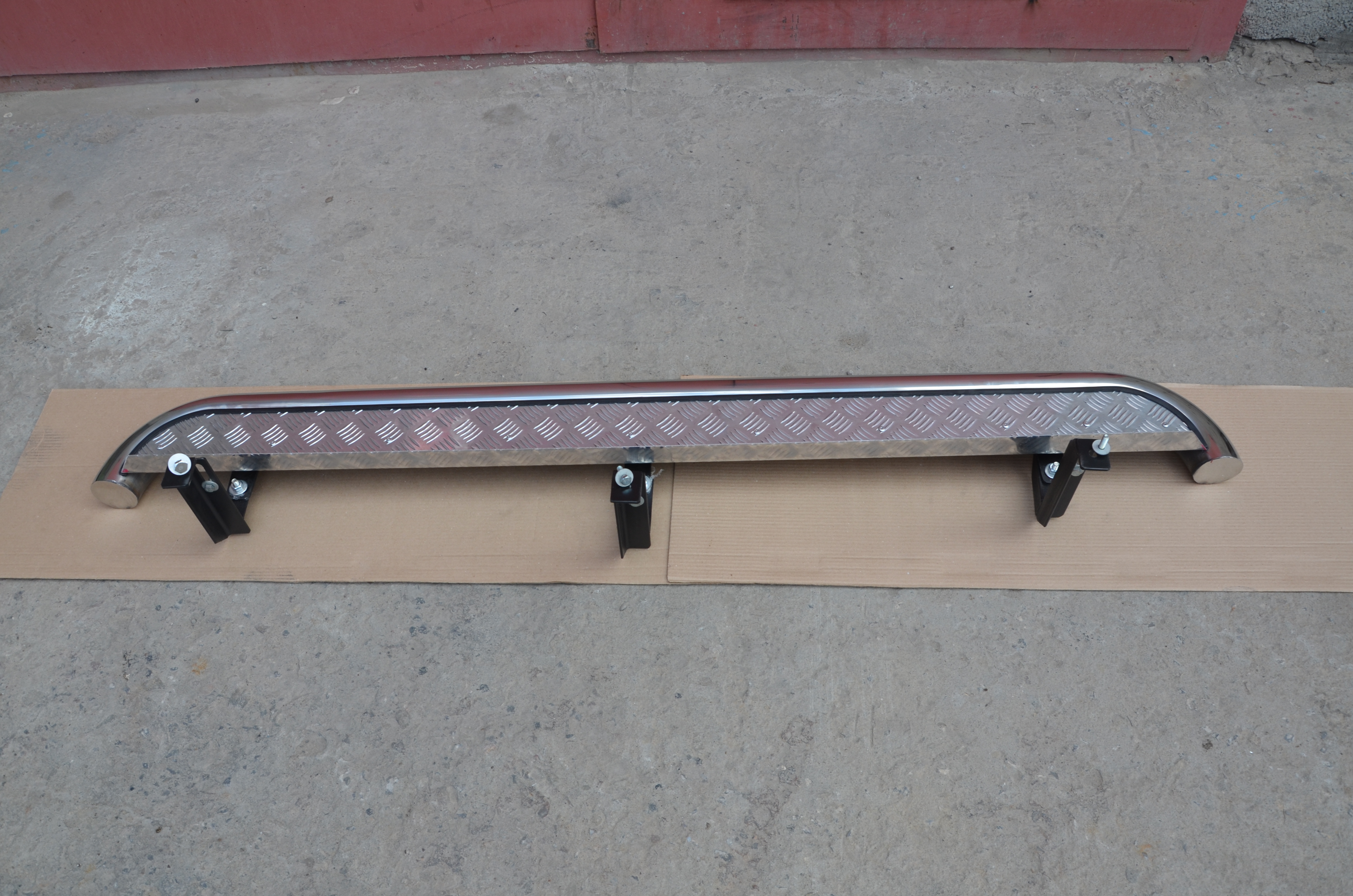 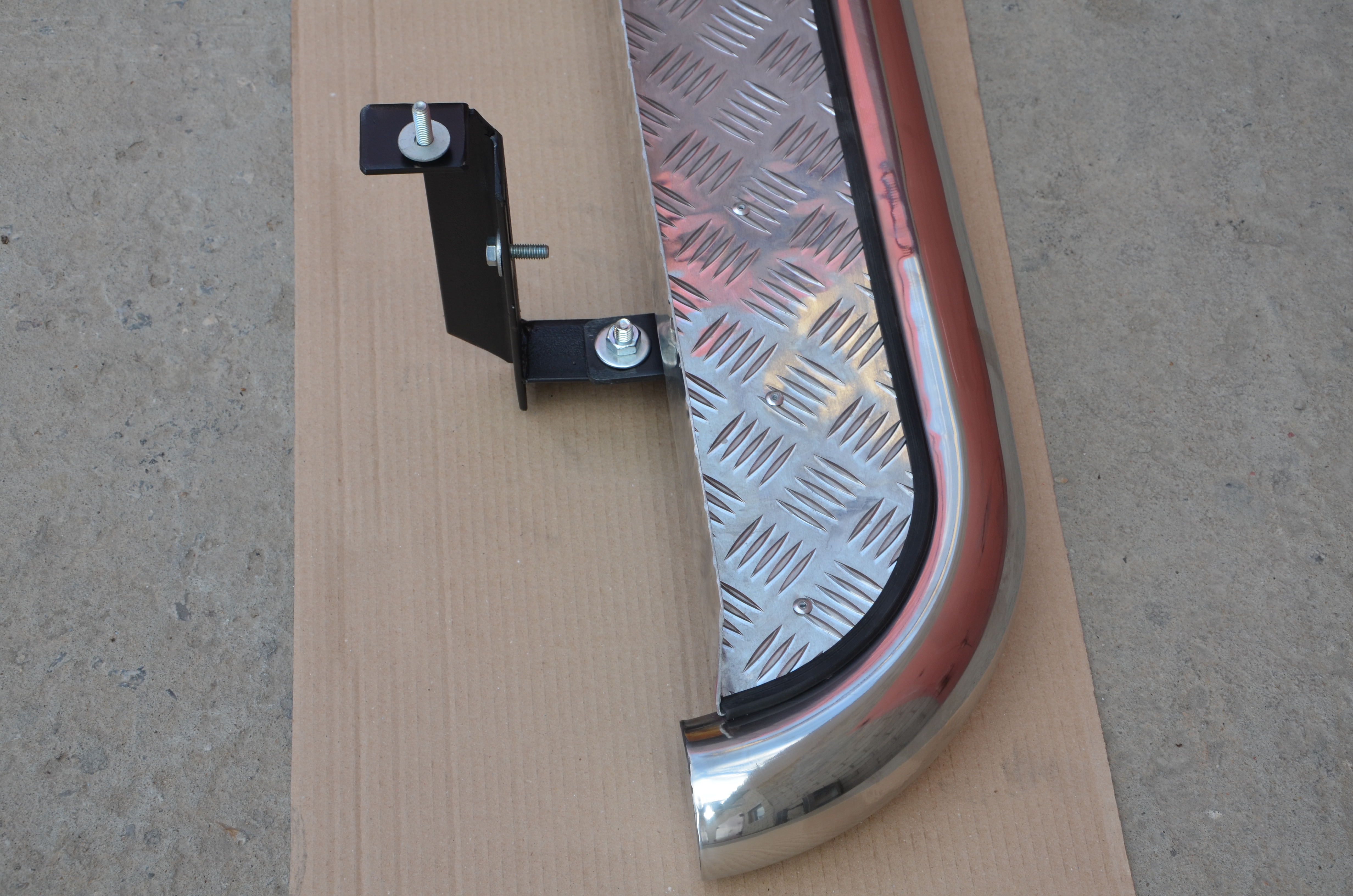 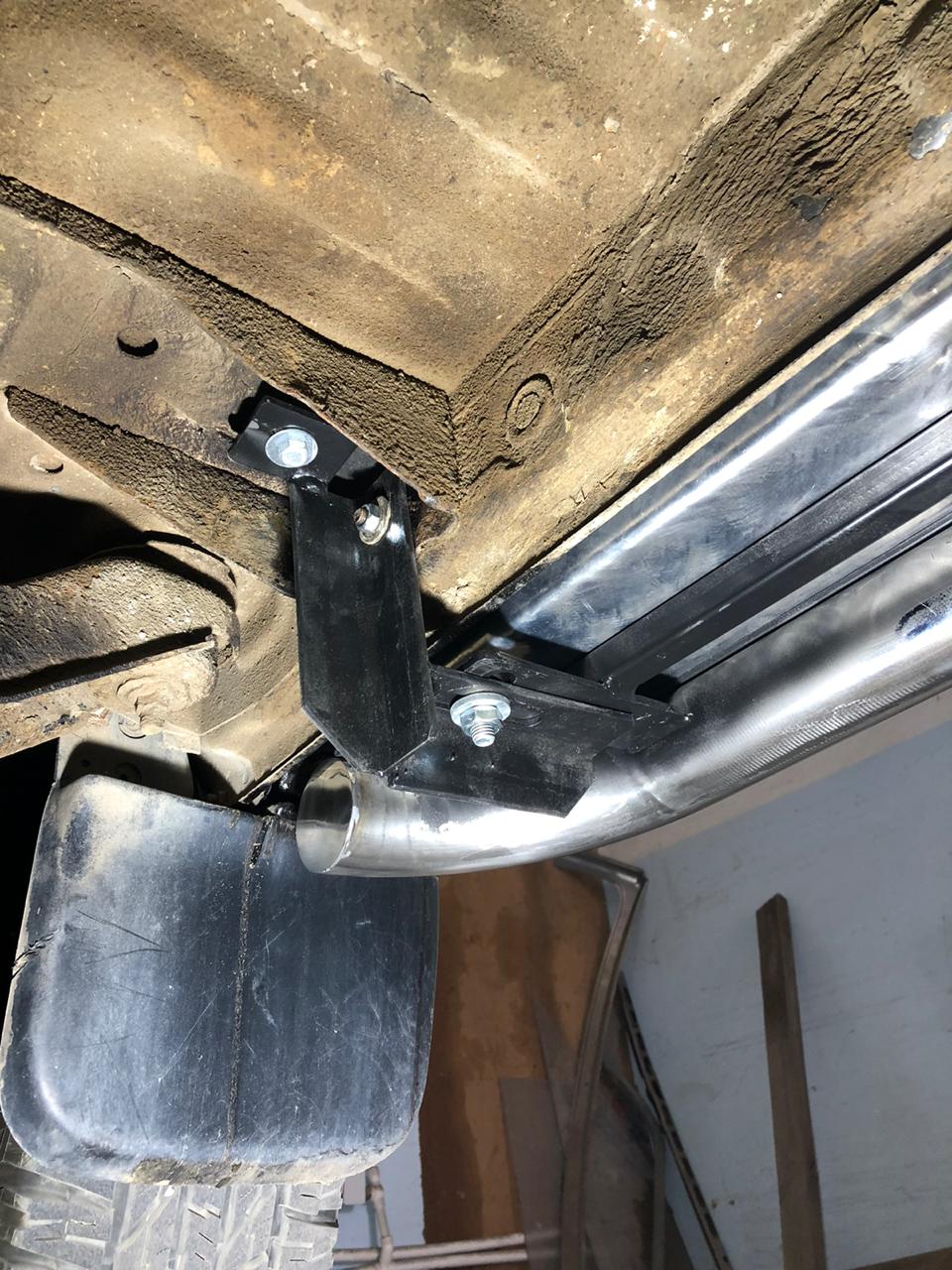 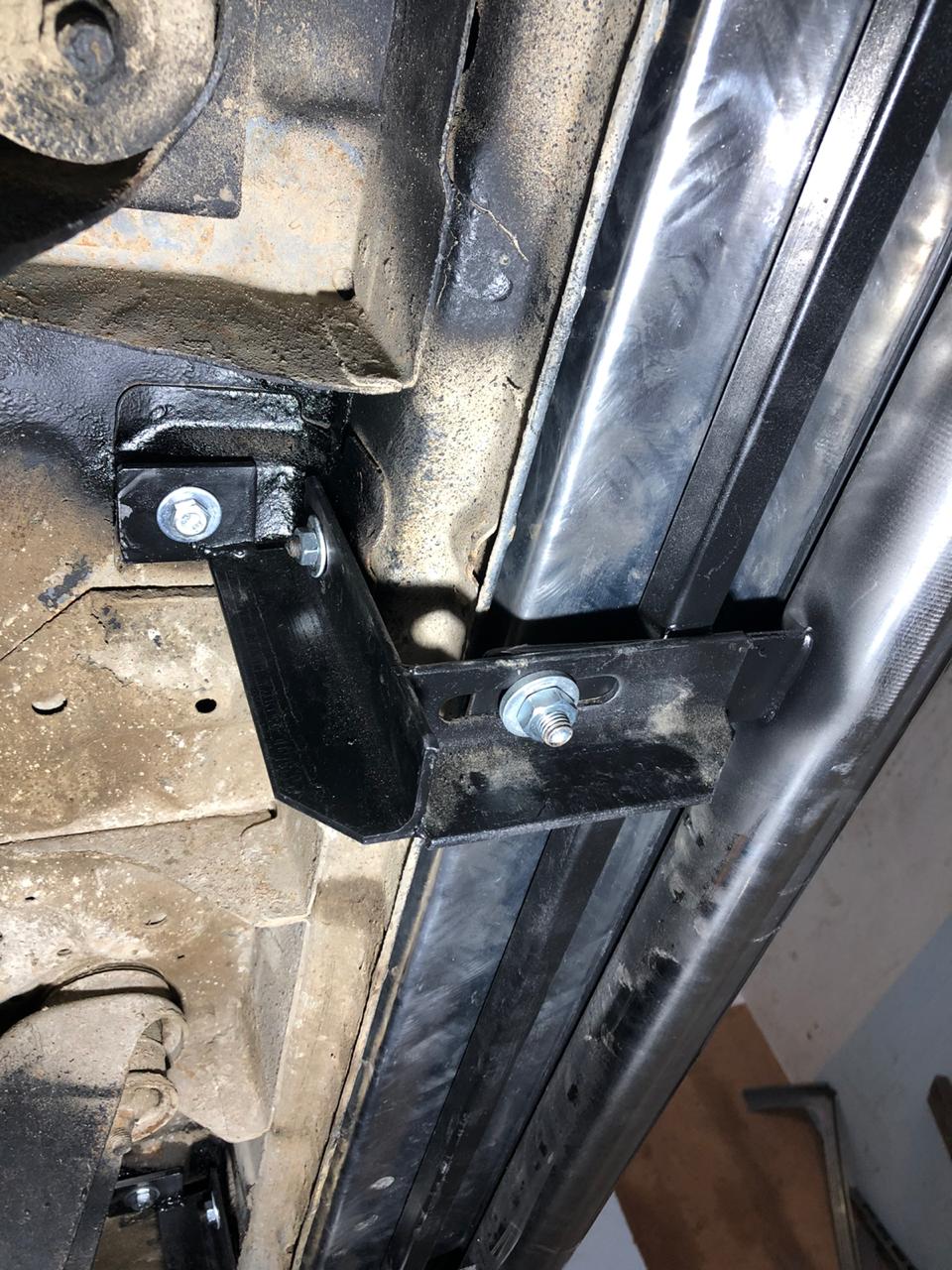 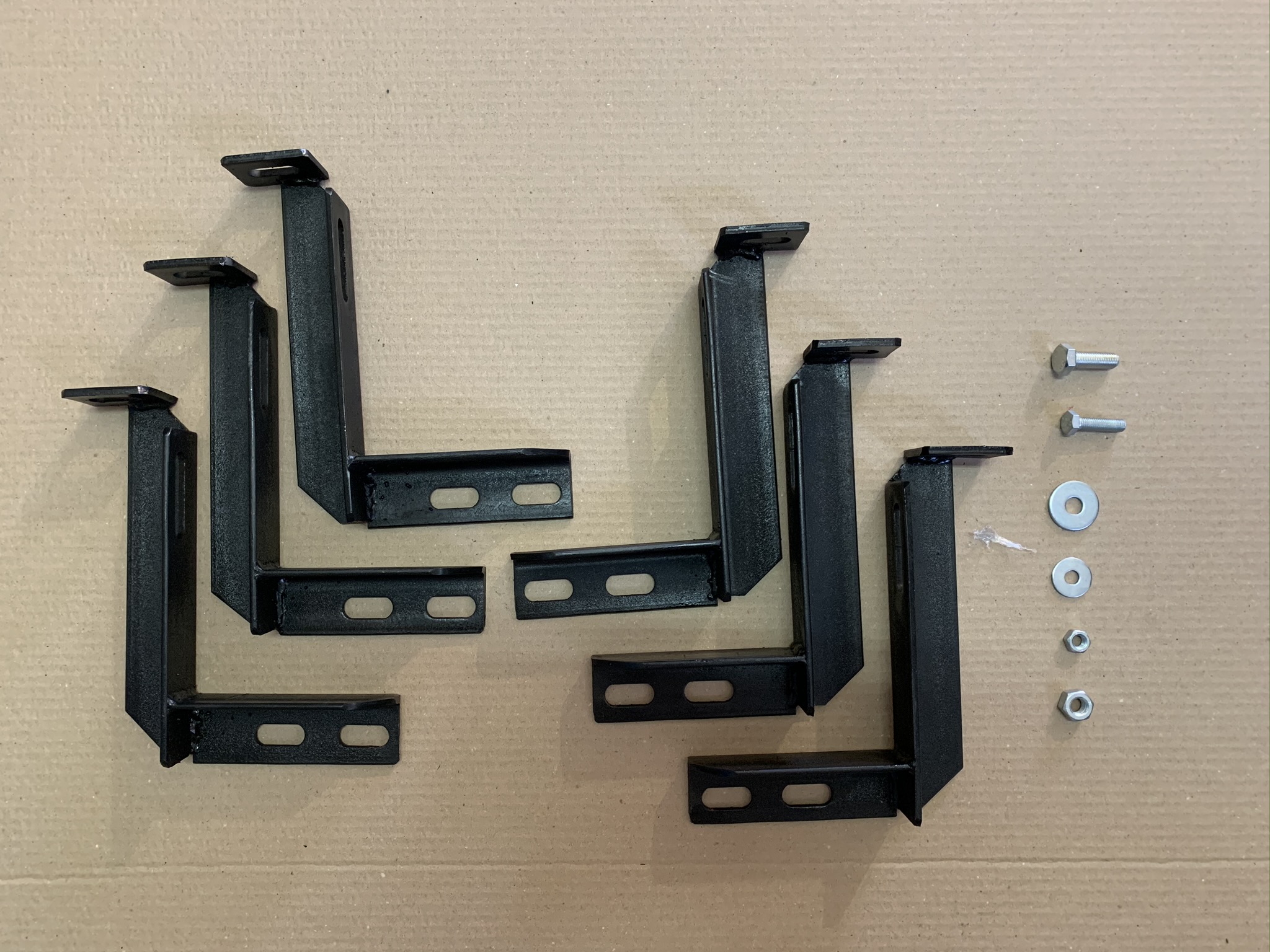 СОСТАВ КРЕПЕЖА:1Болт М10х30 6 шт.2Болт М8х30 6 шт.3Гайка М106 шт.4Гайка М86 шт.5Шайба Ф1012 шт.6Шайба Ф812 шт.